회사 추가목록에서 새 회사 추가 버튼을 클릭하면 회사 추가 화면으로 전환됩니다.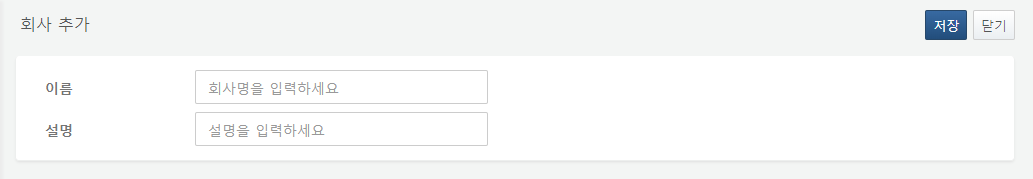 